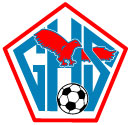 GLENDALE JUNIOR VARSITY SOCCER 2022NO		NAME					POSITION		GRADE00		Jase Jaeger 				K			0902		Chandler Thurman			M			0904		Sebastian Balding			D			1005		*Karsten Stack			M			0907		Lincoln Crews				D			0908		Grayson Stenger 			M/F			0909		Cash Hutchens				M			09		10		Max Ortiz				M			1011    		Steven Meneses			M			1012		Alejandro Sarmiento			M			1013		Turner Thompson			M			0914		Atticus Tonarely			M			1015		Ross Hertel				D			0916		*Riley Long				D			0917		Eli Beeson				M/F			1018		Cash Vincel				D			0919		Dylan Kruse				M			1020		Jordan Dill				F			11	21		Eli Hancock				M			1022		Hudson Glaser				F			1023		Arthur Pilley				D			1024		Sam Vedernikov			M			9	*		Captains	Coach 		Luis Percovich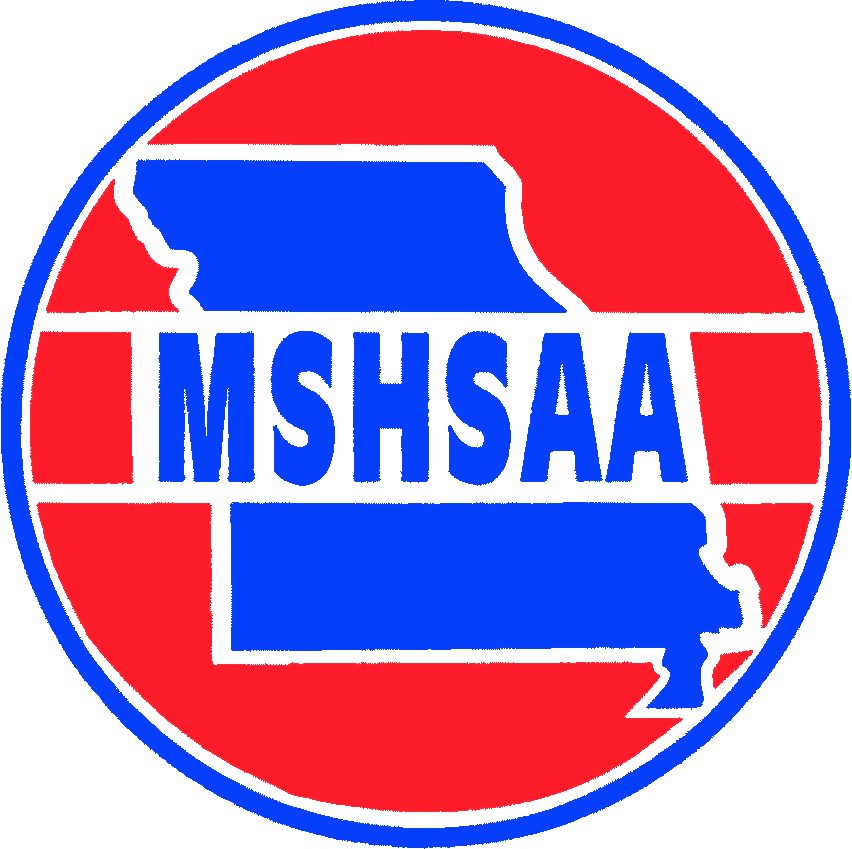 